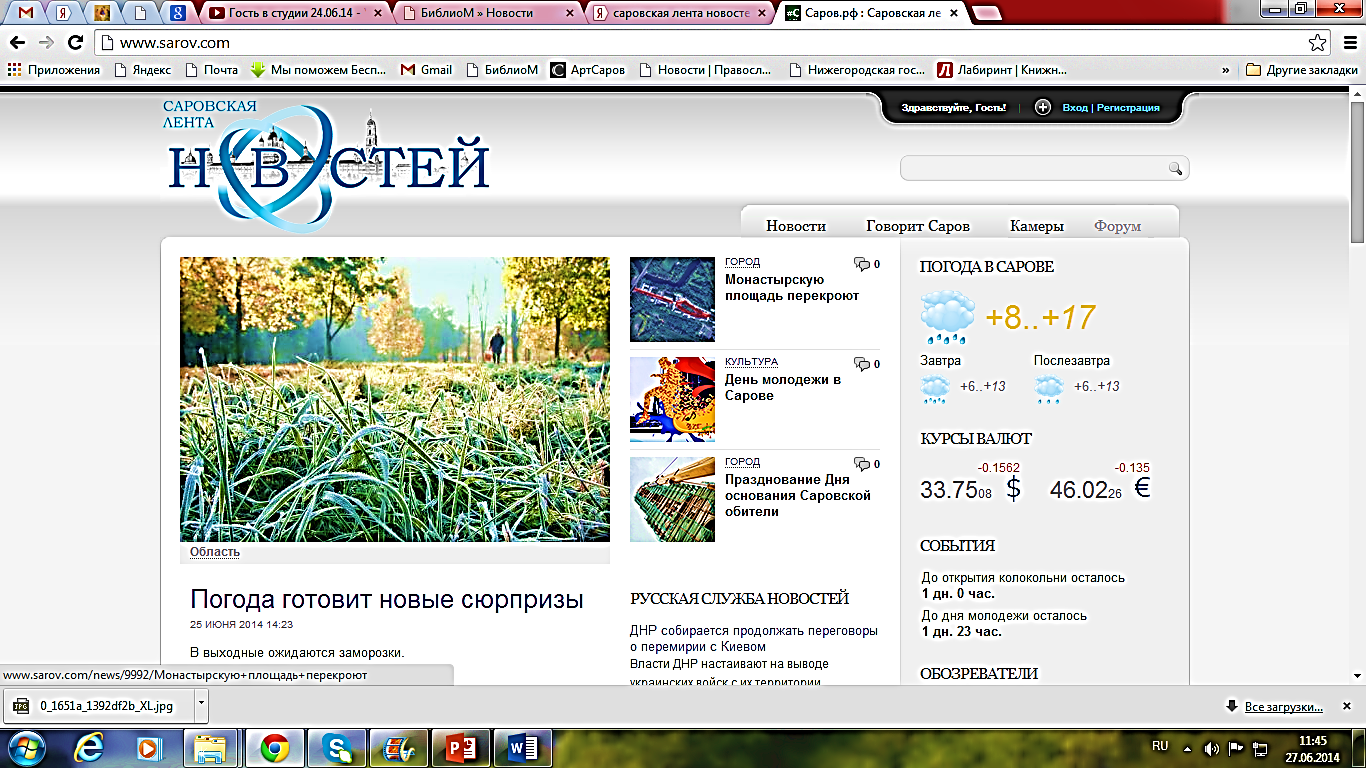 Центральная городская библиотека им. В. Маяковскогов Интернет-пространстве2015 год Библиотека расскажет о святыне : [Марка с изображением памятника Серафиму Саровскому вызвала интерес у иностранца]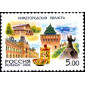 Источник Тюрьма - землетрясение души : [заседание Клуба любителей православной книги, посвященное жизни и творчеству писателя Виктора Николаева]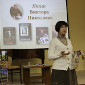 Источник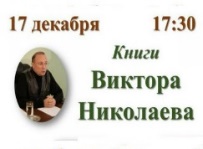  Поговорить о литературе : [Клуб любителей православной книги приглашает всех желающих на встречу]Источник Читаем вместе : [В библиотеке имени Маяковского начал работу отдел семейного чтения «Чи-тай-ка»]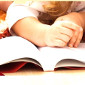 Источник Друзья книги войдут в историю библиотеки : [подведение итогов городского конкурса «Читатель года -2015»]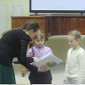 Источник Предметная дискуссия : [заместитель директора ЦГБ им. В. Маяковского приняла участие в обсуждение образа преподавателя на педагогическом совете "Личность педагога в учебно-воспитательном процессе" в Саровском политехникуме]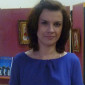 Источник Воспоминания о лете : [Фотофестиваль «Удачное лето-2015» прошел в Центре досуга «Золотая осень» 24 ноября] 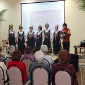 Источник Вечер в компании с книгами : [в Молодежном библиотечно—информационном центре прошёл "Литературный NON-STOP"]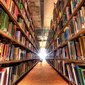 Источник Чудеса минувших столетий : [в библиотеке им. В. Маяковского продолжает работу Клуб любителей православной книги]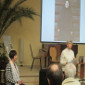 Источник Читайте в сборнике : [Рассказы Светланы Каримовой – молодого библиотекаря МБИЦ, оценили на международном форуме молодых писателей]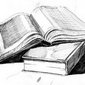 Источник Пища для ума : [Молодёжный библиотечный центр приглашает на выставку «Литературное застолье»]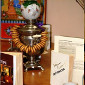 ИсточникЛитературный NON-STOP : [Мероприятие с таким названием пройдёт в Молодёжном библиотечно-информационном центре]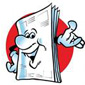 Источник Ночь искусств : [Акция проходила 30 октября в Художественной галерее и библиотеке им. В. Маяковского]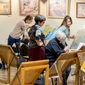 ИсточникГде провести пятничный вечер? : [30 октября в 18 часов в библиотеке им. Маяковского стартует «Ночь искусств»: прямой эфир на радио «Говорит Саров»]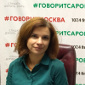 Источник «Книга жила, книга сражалась» : [изданиям, отпечатанным в типографиях в годы Великой Отечественной войны, посвятили урок в Музее книги в рамках городского конкурса «Урок в музее»]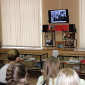 Источник Познавательный отдых : [24 октября воспитанники студии раннего развития «Родничок» познакомились с жизнью и подвигами адмирала Ушакова]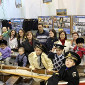 Источник Фестиваль идей : [в библиотеке им. В. Маяковского прошёл библиофест «Генератор инновационных идей»]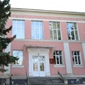 Источник Энергия солнца : [мастер-класс по росписи кофе «Кофейные причуды» пройдёт в Сарове 30 октября в библиотеке им. В. Маяковского]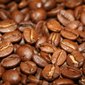 Источник  Для любителей тайн и головоломок : [Литературный квест пройдёт 6 ноября в Сарове в Молодёжном библиотечно-информационном центре (ул. Московская, д. 11)]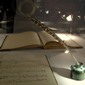 Источник Встречаемся в библиотеке : [Молодёжный библиотечно-информационный центр приял 40 новых читателей - студентов-первокурсников саровского медколледжа]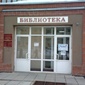 Источник В каждой работе труд и азарт : [в зале искусств Библиотеки им. В. Маяковского открылась новая выставка «Радужные ленты Тамары Цибиковой»]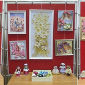 Источник Библиография — взгляд в будущее : [заведующая информационно-библиографическим отделом «Маяковки» Надежда Трушина приняла участие во втором Международном библиографическом конгрессе]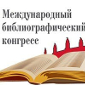 Источник Беседы о вере : [Клуб любителей православной книги встречается через неделю в библиотеке им. Маяковского]Источник Для тех, кто любит путешествовать и фотографировать : [Молодёжный библиотечно-информационный центр проводит конкурс «Литературная кругосветка»]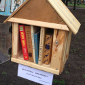 Источник Просвещение педагогов : [8 октября состоялось первое занятие на православно-ориентированных курсах повышения квалификации для педагогов города – на фото сотрудники библиотеки им. В. Маяковского]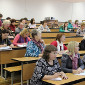 Источник Уходим в ночь : [«Маяковка» выходит за рамки своего рабочего времени и приглашает саровчан 30 октября пробыть в библиотеке до 24 часов]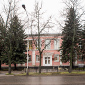 Источник Павел Тужилкин готовит презентацию новых романов : [презентация состоится в Зале искусств ЦГБ им. В. Маяковского]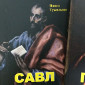 Источник Вечер американской классики : [В «Маяковке» состоялось первое заседание Клуба «Книга+Кино» после летних каникул]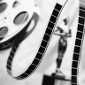 Источник Музыка вокруг : [Международный День музыки отметили в Сарове]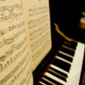 Источник Чтение и обсуждение : [Начались встречи в Клубе любителей православной книги]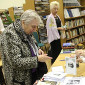 Источник  Отметим Всемирный день музыки : [три музыкальных вечера пройдут в Сарове на этой неделе]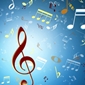 ИсточникКонкурс для литераторов : [Городской конкурс чтецов «Живое литературное слово» состоится в библиотеке им. В. Маяковского 25 сентября]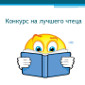 Источник Кто лучший библиотекарь? : [Очный этап конкурса библиотечных работников закрытых городов состоялся в библиотеке имени Пушкина 17 сентября]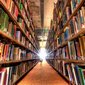 Источник Выставка-путешественница : [об экспозиции «Мы первыми приходим на помощь и служим людям», посвященной 25-летию МЧС России]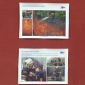 Источник Арбузник a la France :  [В Клубе любителей французского языка начались занятия]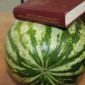 ИсточникСтраницы истории: Библиотека им. Маяковского вошла в «Книгу рекордов библиотек России»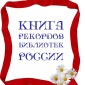 Источник «Альтернативная галактика» : [Молодёжный библиотечно-информационный центр организует литературный конкурс фанфиков]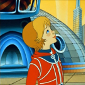 Источник Место встречи пенсионеров : [о  Центрах досуга для пожилых]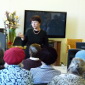 Источник Далёкие земли детской мечты : [29 июля Библиотечный дворик пригласил своих гостей в веселое кругосветное путешествие]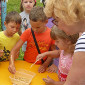 Источник Жизненный ориентир из прошлого : [в Молодёжном библиотечно-информационном центре на Московской, 11 начала работать выставка «О, Книга, вернись!!! Я всё прочту»]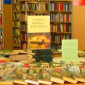 Источник Знакомство с Киплингом : […прошел очередной библиотечный дворик на Московской, 11 ]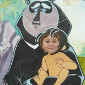 Источник Чем заняться? : [О ближайших городских культурных мероприятиях]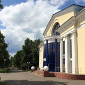 Источник Праздничная встреча : [9 июля Маяковка для своих читателей организовала встречу в летнем читальном зале у фонтана]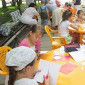 Источник Презентация книги состоялась :  [презентация новой книги о Серафиме Саровском состоялась в зале искусств Библиотеки им. В.Маяковского]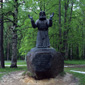 Источник  Ценный подарок : [в Библиотеке им. В.Маяковского появилась подборка газет, охватывающих всю эру космических побед нашей страны]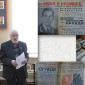 Источник Новая книга : [анонс мероприятия: в зале искусств Библиотеки им. В. Маяковского состоится презентация книги-альбома о Серафиме Саровском]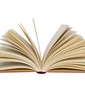 ИсточникОткрой рот в Ясной поляне : [Саровчанин примет участие в финале Конференции «Центр» чемпионата России по чтению вслух]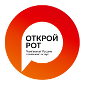 Источник В День семьи, любви и верности 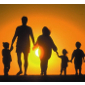 Источник «Цветочная рапсодия» : [В Молодёжном библиотечно-информационном центре открылась новая выставка] 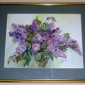 Источник Наполнить вечер музыкой : [концерт А. Карпенко в Зале искусств]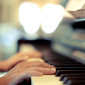 Источник Творческое трио : [в зале искусств Библиотеки им. В. Маяковского открылась художественная выставка «Пейзаж. Портрет. Натюрморт» Ирины Ефимовой, Резеды Исмагиловой и Ольги Шевцовой]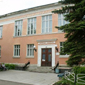 Источник Лето с книгой и не только : [Молодёжный библиотечно-информационный центр несколько лет реализует программу «Читай-компания»]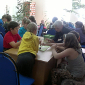 Источник Читатель года - 2015 : [«Маяковка» проводит городской конкурс для всех любителей книг]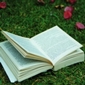 Источник Читаем на свежем воздухе : [В сквере на проспекте Мира открылся летний читальный зал]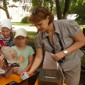 Источник Музейная ночь удалась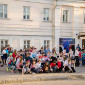 Источник Всё о поэзии : [анонс 2-го Городского праздника поэзии ]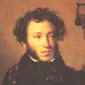 Источник Каникулы с книгой : [об открытии «Библиотечного дворика»]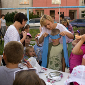 Источник Под знаком Великой Победы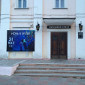 Источник До полуночи : [21 мая в библиотеке им. Маяковского начнётся «Бессонница» ]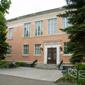 Источник Пять на пять : [итоги тотального диктанта: одна из победительниц – Е.Е. Скворцова – заведующая отделом обслуживания ЦГБ им. В. Маяковского]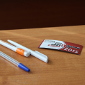 Источник  Письмо герою : [«Маяковка» организует краеведческий фотоквест]ИсточникКто справился на 5? : [итоги тотального диктанта]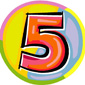 Источник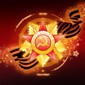 День Победы в библиотеке : [Молодёжный библиотечно-информационный центр и Детская школа искусств № 2 приглашают на встречу]Источник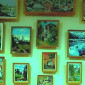 Магия рукоделия : [выставка работ Тамары Александровны Шариковой в МБИЦ]Источник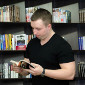 Александр Скляров читает лучше всех : [акция-конкурс "Открой рот» - выразительное и грамотное прочтение русской и зарубежной классики без предварительной подготовки. Подготовлена и проведена сотрудниками МБИЦ]Источник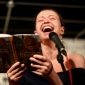 Открой рот, Саров! : [в Нижнем Новгороде состоялся книжный перфоманс, в котором приняли участие два сотрудника библиотеки им. Маяковского]Источник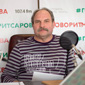 Чтобы число погружений всегда равнялось числу всплытий : [гость передачи «Говорит Саров» - Сергей Яковлев, инициатор и организатор Зала военно-морской славы России в ЦГБ им. В. Маяковского] Источник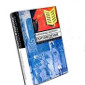 Секты в России : [Клуб любителей православной книги и библиотеке им. В. Маяковского приглашают на встречу 26 марта, в 17:30. Тема обсуждения – «Секты в современной России» по книге А. Дворкина «Сектоведение»]Источник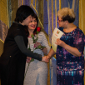 Награды : [День работника культуры]Источник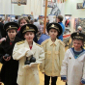 Морская история : [В Библиотеке им. В. Маяковского прошел день, посвященный 270-летию со дня рождения адмирала российского флота Федора Ушакова]Источник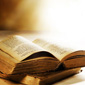 Читаем вместе о войне : [в поддержку областной акции «Читаем вместе» и открытию Года литературы в Нижегородской области]Источник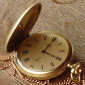 За историей - в библиотеку : [Библиотека им. В. Маяковского приглашает горожан на День истории]Источник Школа грамотного потребителя : [«Маяковка» стала участником Всероссийского проекта «Школа грамотного потребителя»]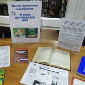 Источник Обсудили Бергмана : [состоялось первое заседание нового Клуба Книга+Кино]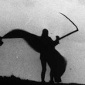 Источник Жизнь без шока : [МБИЦ представляет выставку рисунков в рамках Всероссийской антинаркотической профилактической акции «За здоровье и безопасность наших детей»]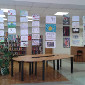 Источник  С новым клубом! : [в городской библиотеке им. В. Маяковского открывается Клуб «Книга + кино»]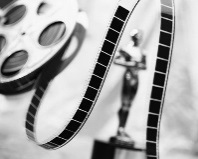 Источник «Герои Победы»: [Библиотека им. В. Маяковского объявила творческий интернет-конкурс, посвященный 70-летию Победы в Великой Отечественной войне]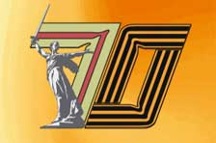 Источник Сайт «Маяковки» стал лауреатом Всероссийского конкурса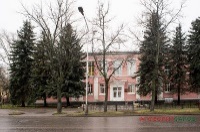 ИсточникФотоальбомТоржественное подведение итогов городского конкурса «Урок в музее»ИсточникГородской конкурс чтецовИсточникОткрытие «Библиотечного дворика»ИсточникТоржественный прием у главы администрации в честь Дня пограничника [прошел в Музее военно-морской славы ЦГБ им. В. Маяковского]ИсточникАкция «Ночь музеев - 2015»ИсточникОтборочный тур Чемпионата России по чтению вслух «Открой рот»ИсточникГородской семинар для учителей словесников и библиотекарейИсточникЦентр досуга пожилых людей [в библиотеке]ИсточникЖизнь без шока : [выставка рисунков в МБИЦ]ИсточникЛекция по этикету для студентов медколледжаИсточник Итоги Года культуры в СаровеИсточник